Use this checklist as your guideline for important deadline dates for the show. Be sure to meet the discount deadlines as these can save you money over on-site prices.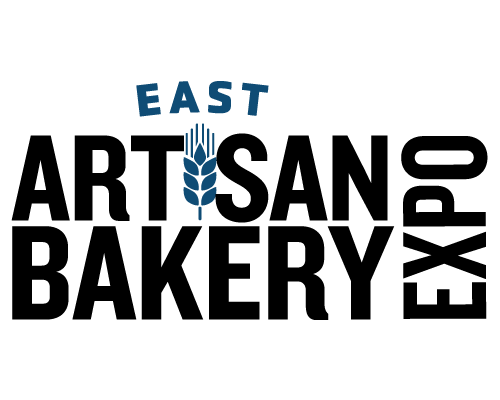 Action Item ChecklistOctober 16-17, 2022 ● Atlantic City Convention Center ● Atlantic City, NJOctober 16-17, 2022 ● Atlantic City Convention Center ● Atlantic City, NJDue DateOrder FormReturn toASAPExhibitor Badge RegistrationSubmit Electronically Questions? Call (770) 291-5492ASAPHotel ReservationonPeakQuestions? Call (855) 906 2787ASAPFloral Order FormTLC National ASAPExhibitor Liability Insurance EnrollmentMarsh/TotalEventAugust 7 to September 16Tiered Lead Retrieval FormsMaritz Global EventsSeptember 14Advance Shipments to the Freeman Warehouse BeginsFreemanSeptember 16Food & Beverage Sampling FormSubmit Electronically to Show ManagementSeptember 16Fire Safety Permit ApplicationSubmit Electronically to Show ManagementSeptember 16Catered Food & BeverageACCC – Spectra Food ServiceSeptember 23Carpet & Flooring Order FormFreemanSeptember 23Tables & Accessories Order FormFreemanSeptember 23Frozen & Refrigerated Food Storage Order FormFreemanSeptember 23Freeman Exhibit PackagesFreemanSeptember 23Coming Soon! Material Handling Order FormFreemanSeptember 23Freight Services InformationFreemanSeptember 23Labor Order FormFreemanSeptember 23Graphics & Signs Order FormFreemanSeptember 28Telephone & Internet Order FormSmartCitySeptember 30Certificate of InsuranceAll Exhibiting CompaniesAll EAC’sSubmit Electronically to Show ManagementSeptember 30Purchase Exhibitor Insurance (if needed)Purchase Electronically with Marsh/Total Event InsuranceOctober 1Electrical, Plumbing & Lighting Truss/Motorized Hoist FormACCC UtilitiesOctober 7Last Day Advance Shipment to Freeman WarehouseFreemanOctober 14Direct Shipments to ACCC Begin (Show Site Shipping Label)Freeman